Master Modélisation Statistique et Informatique (avec Université Lille 3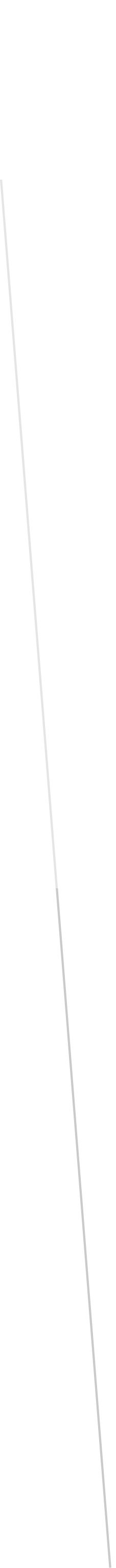 